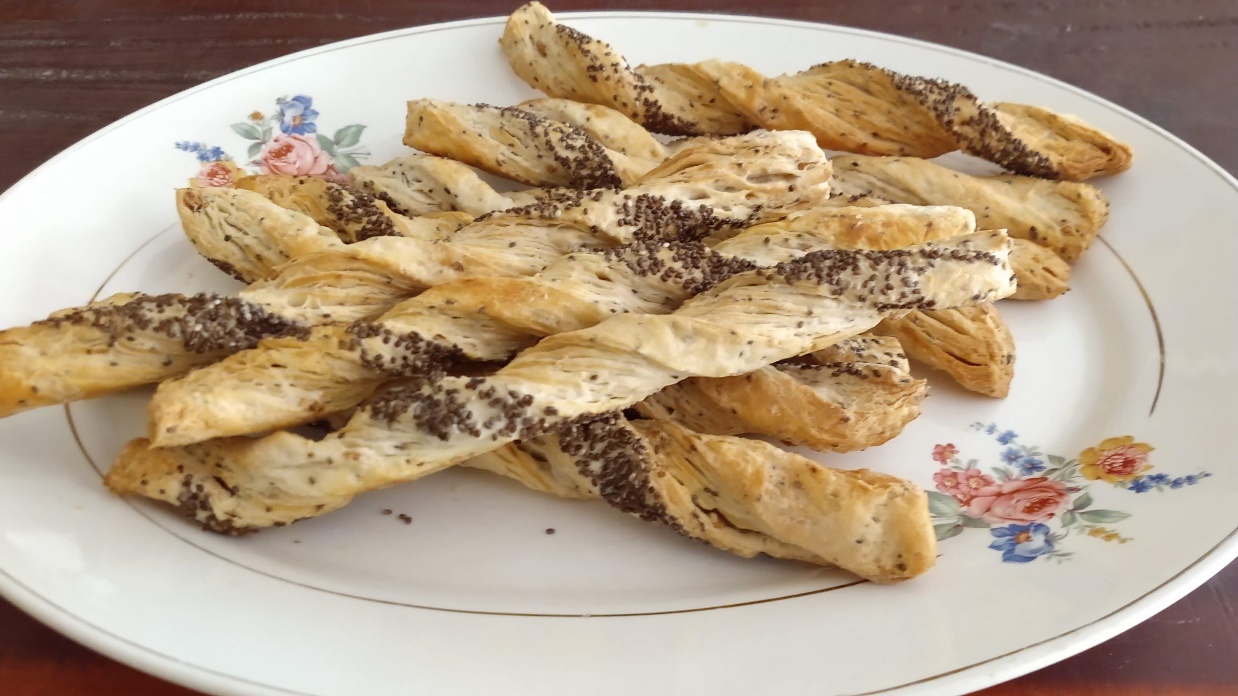 Rendimiento116 grisines de 30 gr aprox c/u.IngredientesIngredientesIngredientesIngredientesIngredientesProcedimientoHarina 0001000g  50%Amasar en velocidad lenta 4 minutos y en velocidad rápida 6 minutos.Empastar con la Mimetic envolviéndola con la masa.Dar 3 vueltas de tres simples dando descanso entre vuelta y vuelta de 10 minutos.Estirar la masa hasta un grosor de 7 mm.Cortar varillas de 1 cm de ancho por 16 cm de largo.Torsionar en el mesón y estibar en bandejas previamente enmantecadasDejar leudar 60 minutos.Hornear a 200° durante 15 minutos con tiro cerrado .                                                    Easy Puravitas Granos Andinos1000g  50%Amasar en velocidad lenta 4 minutos y en velocidad rápida 6 minutos.Empastar con la Mimetic envolviéndola con la masa.Dar 3 vueltas de tres simples dando descanso entre vuelta y vuelta de 10 minutos.Estirar la masa hasta un grosor de 7 mm.Cortar varillas de 1 cm de ancho por 16 cm de largo.Torsionar en el mesón y estibar en bandejas previamente enmantecadasDejar leudar 60 minutos.Hornear a 200° durante 15 minutos con tiro cerrado .                                                    Okedo Red    20g   1%Amasar en velocidad lenta 4 minutos y en velocidad rápida 6 minutos.Empastar con la Mimetic envolviéndola con la masa.Dar 3 vueltas de tres simples dando descanso entre vuelta y vuelta de 10 minutos.Estirar la masa hasta un grosor de 7 mm.Cortar varillas de 1 cm de ancho por 16 cm de largo.Torsionar en el mesón y estibar en bandejas previamente enmantecadasDejar leudar 60 minutos.Hornear a 200° durante 15 minutos con tiro cerrado .                                                    Agua   900g  45%Amasar en velocidad lenta 4 minutos y en velocidad rápida 6 minutos.Empastar con la Mimetic envolviéndola con la masa.Dar 3 vueltas de tres simples dando descanso entre vuelta y vuelta de 10 minutos.Estirar la masa hasta un grosor de 7 mm.Cortar varillas de 1 cm de ancho por 16 cm de largo.Torsionar en el mesón y estibar en bandejas previamente enmantecadasDejar leudar 60 minutos.Hornear a 200° durante 15 minutos con tiro cerrado .                                                    mimetic  600g  30%Amasar en velocidad lenta 4 minutos y en velocidad rápida 6 minutos.Empastar con la Mimetic envolviéndola con la masa.Dar 3 vueltas de tres simples dando descanso entre vuelta y vuelta de 10 minutos.Estirar la masa hasta un grosor de 7 mm.Cortar varillas de 1 cm de ancho por 16 cm de largo.Torsionar en el mesón y estibar en bandejas previamente enmantecadasDejar leudar 60 minutos.Hornear a 200° durante 15 minutos con tiro cerrado .                                                    Amasar en velocidad lenta 4 minutos y en velocidad rápida 6 minutos.Empastar con la Mimetic envolviéndola con la masa.Dar 3 vueltas de tres simples dando descanso entre vuelta y vuelta de 10 minutos.Estirar la masa hasta un grosor de 7 mm.Cortar varillas de 1 cm de ancho por 16 cm de largo.Torsionar en el mesón y estibar en bandejas previamente enmantecadasDejar leudar 60 minutos.Hornear a 200° durante 15 minutos con tiro cerrado .                                                    